                                                                                                                                            № 19 12 АВГУСТА 2019 г. 06.08.2019 г. №25РОССИЙСКАЯ ФЕДЕРАЦИЯИРКУТСКАЯ ОБЛАСТЬНИЖНЕУДИНСКИЙ РАЙОНЗАРЕЧНОЕ СЕЛЬСКОЕ ПОСЕЛЕНИЕАДМИНИСТРАЦИЯПОСТАНОВЛЕНИЕО ПОРЯДКЕ СОЗДАНИЯ, ХРАНЕНИЯ, ИСПОЛЬЗОВАНИЯ И ВОСПОЛНЕНИЯ РЕЗЕРВАМАТЕРИАЛЬНЫХ РЕСУРСОВ ДЛЯ ЛИКВИДАЦИИ ЧРЕЗВЫЧАЙНЫХ СИТУАЦИЙ НА ТЕРРИТОРИИ ЗАРЕЧНОГО МУНИЦИПАЛЬНОГО ОБРАЗОВАНИЯВ соответствии с Федеральным законом от 21.12.1994 N68-ФЗ "О защите населения и территорий от чрезвычайных ситуаций природного и техногенного характера" и постановлением Правительства Российской Федерации от 10.11.1996 N 1340 "О Порядке создания и использования резервов материальных ресурсов для ликвидации чрезвычайных ситуаций природного и техногенного характера", в целях своевременного и качественного обеспечения мероприятий по ликвидации чрезвычайных ситуаций и защите населения на территории Заречного муниципального образования, руководствуясь Уставом Заречного муниципального образования, администрация Заречного муниципального образованияПОСТАНОВЛЯЕТ:1. Утвердить Порядок создания, хранения, использования и восполнения резерва материальных ресурсов для ликвидации чрезвычайных ситуаций на территории Заречного муниципального образования (Приложение №1).2. Утвердить номенклатуру и объемы резерва материальных ресурсов для ликвидации чрезвычайных ситуаций на территории Заречного муниципального образования (Приложение №2).3. Создание, хранение и восполнение резерва материальных ресурсов для ликвидации чрезвычайных ситуаций администрации Заречного муниципального образования производить за счет средств бюджета Заречного муниципального образования.4. Рекомендовать руководителям предприятий, организаций и учреждений Заречного муниципального образования создать соответствующие резервы материальных ресурсов для ликвидации чрезвычайных ситуаций.5. Данное постановление опубликовать в Вестнике Заречного сельского поселения и на официальном сайте Заречного муниципального образования в сети «Интернет».6. Контроль за исполнением настоящего постановления оставляю за собой.Глава Заречного муниципального образования                                                             А.И.РоманенкоПриложение №1к постановлению главыЗаречного муниципального образованияот 06.08.2019 г. №25Порядок создания, хранения, использования и восполнения резерва материальных ресурсов для ликвидации чрезвычайных ситуаций на территории Заречного муниципального образования1. Настоящий Порядок разработан в соответствии с Федеральным законом от 21.12.1994 N68-ФЗ "О защите населения и территорий от чрезвычайных ситуаций природного и техногенного характера", постановлением Правительства Российской Федерации от 10.11.1996 N1340 "О Порядке создания и использования резервов материальных ресурсов для ликвидации чрезвычайных ситуаций природного и техногенного характера" и определяет основные принципы создания, хранения, использования и восполнения резерва материальных ресурсов для ликвидации чрезвычайных ситуаций на территории Заречного муниципального образования (далее - Резерв).2. Резерв создается заблаговременно в целях экстренного привлечения необходимых средств для первоочередного жизнеобеспечения пострадавшего населения, развертывания и содержания временных пунктов проживания и питания пострадавших граждан, оказания им помощи, обеспечения аварийно-спасательных и аварийно-восстановительных работ в случае возникновения чрезвычайных ситуаций, а также при ликвидации угрозы и последствий чрезвычайных ситуаций.Использование Резерва, на иные цели, не связанные с ликвидацией чрезвычайных ситуаций, допускается в исключительных случаях, только на основании решений, принятых администрацией Заречного муниципального образования.3. Резерв включает продовольствие, вещевое имущество, предметы первой необходимости, строительные материалы, медикаменты и медицинское имущество, нефтепродукты, другие материальные ресурсы.4. Номенклатура и объемы материальных ресурсов Резерва утверждаются органом местного самоуправления и устанавливаются исходя из прогнозируемых видов и масштабов чрезвычайных ситуаций, предполагаемого объема работ по их ликвидации, а также максимально возможного использования имеющихся сил и средств для ликвидации чрезвычайных ситуаций.5. Создание, хранение и восполнение Резерва осуществляется за счет средств бюджета Заречного муниципального образования, а также за счет внебюджетных источников.6. Объем финансовых средств, необходимых для приобретения материальных ресурсов резерва, определяется с учетом возможного изменения рыночных цен на материальные ресурсы, а также расходов, связанных с формированием, размещением, хранением и восполнением резерва.7. Функции по созданию, размещению, хранению и восполнению резерва возлагаются на орган (лицо), специально уполномоченное на решение задач в области ГО и ЧС администрации поселения8. Уполномоченные лица администрации, на которых возложены функции по созданию Резерва:- разрабатывают предложения по номенклатуре и объемам материальных ресурсов в резерве;- представляют на очередной год бюджетные заявки для закупки материальных ресурсов в резерв;- определяют размеры расходов по хранению и содержанию материальных ресурсов в резерве;- определяют места хранения материальных ресурсов резерва, отвечающие требованиям по условиям хранения и обеспечивающие возможность доставки в зоны чрезвычайных ситуаций;- в установленном порядке осуществляют отбор поставщиков материальных ресурсов в резерв;- заключают в объеме выделенных ассигнований договоры (контракты) на поставку материальных ресурсов в резерв, а также на ответственное хранение и содержание резерва;- организуют хранение, освежение, замену, обслуживание и выпуск материальных ресурсов, находящихся в резерве;- организуют доставку материальных ресурсов резерва потребителям в районы чрезвычайных ситуаций;- ведут учет и отчетность по операциям с материальными ресурсами резерва;- обеспечивают поддержание резерва в постоянной готовности к использованию;- осуществляют контроль за наличием, качественным состоянием, соблюдением условий хранения и выполнением мероприятий по содержанию материальных ресурсов, находящихся на хранении в резерве;- подготавливают проекты правовых актов по вопросам закладки, хранения, учета, обслуживания, освежения, замены, реализации, списания и выдачи материальных ресурсов резерва.9. Материальные ресурсы, входящие в состав Резерва, независимо от места их размещения, являются собственностью юридического лица, на чьи средства они созданы (приобретены).10. Приобретение материальных ресурсов в Резерв осуществляется в соответствии с Федеральным законом от 05.04.2013 г. N44-ФЗ "О контрактной системе в сфере закупок товаров, работ, услуг для обеспечения государственных и муниципальных нужд".11. Вместо приобретения и хранения отдельных видов материальных ресурсов или части этих ресурсов допускается заключение договоров на экстренную их поставку (продажу) с организациями, имеющими эти ресурсы в постоянном наличии. Выбор поставщиков осуществляется также в соответствии с Федеральным законом, указанным в п. 10 настоящего Порядка.12. Хранение материальных ресурсов Резерва организуется как на объектах, специально предназначенных для их хранения и обслуживания, так и в соответствии с заключенными договорами на базах и складах промышленных, транспортных, сельскохозяйственных, снабженческо-сбытовых, торгово-посреднических и иных предприятий и организаций, независимо от формы собственности, и где гарантирована их безусловная сохранность и откуда возможна их оперативная доставка в зоны чрезвычайных ситуаций.13. Органы, на которые возложены функции по созданию резерва и заключившие договоры, предусмотренные пунктами 10 и 11 настоящего Порядка, осуществляют контроль за количеством, качеством и условиями хранения материальных ресурсов и устанавливают в договорах на их экстренную поставку (продажу) ответственность поставщика (продавца) за своевременность выдачи, количество и качество поставляемых материальных ресурсов.Возмещение затрат организациям, осуществляющим на договорной основе ответственное хранение резерва, производится за счет средств бюджета Заречного муниципального образования.14. Выпуск материальных ресурсов из Резерва осуществляется по решению главы Заречного муниципального образования, или лица, его замещающего, и оформляется письменным распоряжением. Решения готовятся на основании обращений предприятий, учреждений и организаций и граждан.15. Использование Резерва осуществляется на безвозмездной или возмездной основе.В случае возникновения на территории муниципального образования чрезвычайной ситуации техногенного характера расходы по выпуску материальных ресурсов из Резерва возмещаются за счет средств и имущества хозяйствующего субъекта, виновного в возникновении чрезвычайной ситуации.16. Перевозка материальных ресурсов, входящих в состав Резерва, в целях ликвидации чрезвычайных ситуаций осуществляется транспортными организациями на договорной основе с администрацией Заречного муниципального образования.17. Предприятия, учреждения и организации, обратившиеся за помощью и получившие материальные ресурсы из Резерва, организуют прием, хранение и целевое использование доставленных в зону чрезвычайной ситуации материальных ресурсов.18. Отчет о целевом использовании выделенных из Резерва материальных ресурсов готовят предприятия, учреждения и организации, которым они выделялись. Документы, подтверждающие целевое использование материальных ресурсов, представляются в администрацию Заречного муниципального образования, в 10-дневный срок.19. Для ликвидации чрезвычайных ситуаций и обеспечения жизнедеятельности пострадавшего населения администрация Заречного муниципального образования может использовать находящиеся на его территории объектовые резервы материальных ресурсов по согласованию с организациями, их создавшими.20. Восполнение материальных ресурсов Резерва, израсходованных при ликвидации чрезвычайных ситуаций, осуществляется в соответствии с решением Главы администрации Заречного муниципального образования, издавшего распоряжение о выпуске материальных ресурсов из резерва и определившего источники их восполнения, или за счет средств организаций, в интересах которых использовались материальные средства резерва.21. По операциям с материальными ресурсами Резерва администрации Заречного муниципального образования организации несут ответственность в порядке, установленном законодательством Российской Федерации и договорами.Приложение №2к постановлению главыЗаречного муниципального образованияот 06.08.2019 г. №25Номенклатура и объем резерва материальных ресурсов предназначенных для ликвидации чрезвычайных ситуаций на территории Заречного муниципального образования06.08.2019 г. №26РОССИЙСКАЯ ФЕДЕРАЦИЯИРКУТСКАЯ ОБЛАСТЬНИЖНЕУДИНСКИЙ РАЙОНАДМИНИСТРАЦИЯЗАРЕЧНОГО МУНИЦИПАЛЬНОГО ОБРАЗОВАНИЯ –АДМИНИСТРАЦИЯ СЕЛЬСКОГО ПОСЕЛЕНИЯПОСТАНОВЛЕНИЕО СИСТЕМЕ ОПОВЕЩЕНИЯ И ИНФОРМИРОВАНИЯ НАСЕЛЕНИЯ ОБ УГРОЗЕ ВОЗНИКНОВЕНИЯ ИЛИ ВОЗНИКНОВЕНИИ ЧРЕЗВЫЧАЙНЫХ СИТУАЦИЙ ПРИРОДНОГО И ТЕХНОГЕННОГО ХАРАКТЕРАВ целях организации своевременного и полного оповещения и информирования населения Заречного  муниципального образования о чрезвычайных ситуациях, в соответствии с Федеральным законом от 12.02.1998 № 28-ФЗ «О гражданской обороне», Федеральным законом от 21.12.1994 № 68-ФЗ  «О защите населения и территорий от чрезвычайных ситуаций природного и техногенного характера», Постановлением Губернатора Иркутской области от 05.05.2004 № 269-п «Об организации оповещения и информирования населения об угрозе возникновения  или возникновении ЧС», руководствуясь Уставом Заречного муниципального образования, администрация Заречного муниципального образованияПОСТАНОВЛЯЕТ:1	 Утвердить Положение «О системе оповещения и информирования населения Заречного  муниципального образования, об угрозе возникновения или о возникновении чрезвычайных ситуаций природного и техногенного характера».2.	Рекомендовать руководителям всех форм предприятий, организаций и учреждений, находящихся на территории Заречного муниципального образования, разработать и утвердить соответствующие положения о системе оповещения и информирования рабочих и служащих об угрозе возникновения или о возникновении чрезвычайных ситуаций природного и техногенного характера.3. Специалисту администрации Заречного муниципального образования  Лактионовой М.И..:а) организовать обеспечение своевременного бесперебойного оповещения и информирования населения об угрозе возникновения или о возникновении чрезвычайных ситуаций природного и техногенного характера. 4. Опубликовать настоящее постановление  в печатном средстве массовой информации «Вестник Заречного сельского поселения» и на сайте Заречного муниципального образования в информационно-телекоммуникационной сети «Интернет».5. Контроль за исполнением настоящего постановления оставляю за собой.Глава Заречного муниципального образования                                                                А.И.Романенко Приложение № 1к постановлению администрации Заречного муниципального образования  	от 06.08.2019 года № 26ПОЛОЖЕНИЕо системе оповещения и информирования населения, об угрозе возникновения или о возникновении чрезвычайных ситуацийОбщие положения1.1.	Настоящее положение разработано в соответствии с федеральными законами от 12.02.1998 № 28-ФЗ «О гражданской обороне», от 23.12.2004 № 186-ФЗ «О защите населения и территорий от чрезвычайных ситуаций природного и техногенного характера», постановлениями Правительства Российской Федерации от 01.03 1993 № 178 «О создании локальных систем оповещения в районах размещения  потенциально опасных объектов», от 30.12.2003 № 794 «О единой государственной системе предупреждения и ликвидации чрезвычайных ситуаций» в целях реализации распоряжения Правительства Российской Федерации от 25.10.2003 № 1544-р «О мерах по обеспечению своевременного оповещения населения об угрозе возникновения или о возникновении чрезвычайных ситуаций в мирное и военное время»1.2.	Положение определяет назначение и задачи, а также порядок реализации мероприятий по совершенствованию систем оповещения, поддержанию их в постоянной готовности к задействованию для оповещения населения.     Система оповещения представляет собой организационно-техническое объединение сил, средств связи и оповещения, сетей вещания, каналов сети связи общего пользования, обеспечивающих доведение информации и сигналов оповещения до органов управления, сил единой государственной системы предупреждения и ликвидации чрезвычайных ситуаций (далее - РСЧС) и населения.1.4.	В соответствии с положениями статей 7, 8 и 9 Федерального закона от 12 февраля . N 28-ФЗ "О гражданской обороне" создание и поддержание в постоянной готовности к задействованию систем оповещения является составной частью комплекса мероприятий, проводимых федеральными органами исполнительной власти, органами исполнительной власти субъектов Российской Федерации, органами местного самоуправления и организациями в пределах своих полномочий на соответствующих территориях (объектах), по подготовке и ведению гражданской обороны, предупреждению и ликвидации чрезвычайных ситуаций природного и техногенного характера, системы оповещения могут быть задействованы как в мирное, так и в военное время.2.   Структура и задачи систем оповещения2.1.		Система оповещения Заречного муниципального образования включает в себя: местные (муниципального образования) системы оповещения.          2.2.     Основной задачей муниципальной системы оповещения является обеспечение доведения информации и сигналов оповещения до:   - специально подготовленных сил и средств, предназначенных и выделяемых (привлекаемых) для предупреждения и ликвидации чрезвычайных ситуаций, сил и средств гражданской обороны на территории муниципального образования, в соответствии с пунктом 13 Постановления Правительства Российской Федерации от 30 декабря . N 794 "О единой государственной системе предупреждения и ликвидации чрезвычайных ситуаций";   - населения, проживающего на территории Заречного муниципального образования.Порядок создания, совершенствования и поддержания в готовности систем оповещения3.1.Системы оповещения создаются заблаговременно.3.2.	Местные системы оповещения создаются, совершенствуются и поддерживаются в постоянной готовности к применению под руководством соответствующих органов, уполномоченных на решение задач в области защиты населения и территорий от чрезвычайных ситуаций, с участием организаций связи.3.3.	Локальные системы оповещения в районах размещения потенциально опасных объектов и объектовые системы оповещения создаются и поддерживаются в постоянной готовности к применению под руководством соответствующего руководителя объекта и с привлечением служб связи объектов.3.4.	Местные, локальные и объектовые системы оповещения являются составной частью и организационно, технически и программно должны быть взаимоувязаны с территориальной (областной) системой оповещения.3.5.	Органы, уполномоченные на решение задач в области защиты населения и территорий от чрезвычайных ситуаций, организации связи, предприятия связи муниципальных образований, объектов производственной и социальной сферы, проводят комплекс организационно-технических мероприятий по исключению несанкционированного применения систем оповещения.3.6.	В целях обеспечения устойчивого функционирования систем оповещения при их создании предусматривается:-	доведение информации оповещения с нескольких территориально разнесенных пунктов управления;- размещение используемых в интересах оповещения центров (студий) радиовещания, средств связи и аппаратуры оповещения на запасных пунктах управления.3.7. В целях поддержания систем оповещения в состоянии постоянной готовности МЧС России, органы исполнительной власти субъектов Российской Федерации и органы местного самоуправления совместно с организациями связи осуществляют проведение плановых и внеплановых проверок работоспособности систем оповещения.Проверки систем оповещения проводятся с участием представителей организаций связи и операторов связи, а проверки с задействованием сетей телерадиовещания, кроме того, с участием представителей телерадиокомпаний, предприятий или их филиалов, привлекаемых к обеспечению оповещения. Перерыв вещательных программ при передаче правительственных сообщений в ходе проведения проверок систем оповещения запрещается.3.8. Запасы мобильных (перевозимых и переносных) технических средств оповещения населения создаются и поддерживаются в готовности к использованию в соответствии с положениями статьи 25 Федерального закона от 21 декабря . N 68-ФЗ "О защите населения и территорий от чрезвычайных ситуаций природного и техногенного характера, органами местного самоуправления на муниципальном уровне. 4. Задействование систем оповещенияРешение на задействование системы оповещения в зависимости от ее уровня принимает высшее должностное лицо - глава Заречного  муниципального образования, либо руководитель объекта или лицо его замещающее.Порядок   задействования   системы   оповещения, состав   привлекаемых   для оповещения и информирования сил и средств, ответственные за выполнение мероприятий должностные лица определяются решением руководителя соответствующего органа управления (объекта).Основной способ оповещения населения - передача информации и сигналов оповещения по сетям связи для распространения программ телевизионного вещания и радиовещания.         Речевая информация длительностью не более 5 минут передается населению, как правило, из студий телерадиовещания с перерывом программ вещания. Допускается 3-кратное повторение передачи речевой информации.Обо всех случаях (санкционированных и несанкционированных) задействования систем оповещения докладывается в вышестоящий орган, уполномоченный на решение задач в области защиты населения и территорий от чрезвычайных ситуаций.Общее руководство организацией оповещения и информирования соответствующего уровня при ликвидации последствий чрезвычайных ситуаций осуществляется высшим должностным лицом Нижнеудинского района, главой местного самоуправления через соответствующие органы управления, уполномоченные на решение задач в области защиты населения и территорий от чрезвычайных ситуаций.Финансирование мероприятий по созданию, совершенствованию (реконструкции) и эксплуатационно-техническому обслуживанию систем оповещения, созданию и содержанию резервов мобильных средств оповещения всех уровней управления осуществляется из средств соответствующих бюджетов согласно действующему законодательству.06.08.2019г. № 27РОССИЙСКАЯ ФЕДЕРАЦИЯИРКУТСКАЯ ОБЛАСТЬНИЖНЕУДИНСКИЙ РАЙОНАДМИНИСТРАЦИЯЗАРЕЧНОГО МУНИЦИПАЛЬНОГО ОБРАЗОВАНИЯАДМИНИСТРАЦИЯ СЕЛЬСКОГО ПОСЕЛЕНИЯПОСТАНОВЛЕНИЕОБ УСТАНОВЛЕНИИ НОРМЫ ПРЕДОСТАВЛЕНИЯ ОБЩЕЙ ПЛОЩАДИ ЖИЛОГО ПОМЕЩЕНИЯ, ПРЕДОСТАВЛЯЕМОГО ПО ДОГОВОРУ СОЦИАЛЬНОГО НАЙМАРуководствуясь Жилищным кодексом Российской Федерации, пп. «в», п. 1 постановления Правительства Российской Федерации от 28.08.2005г. « 541 « О федеральных стандартах оплаты жилого помещения и коммунальных услуг» администрация Заречного муниципального образования – администрация сельского поселенияПОСТАНОВЛЯЕТ:Установить норму предоставления общей площади жилого помещения, предоставляемого по договору социального найма на 2019 год в размере 18 кв.м. на одного человека.2. Постановление от 01.10.2012 года « 16 признать утратившим силу.3. Установить минимальный размер площади жилого помещения для определения уровня обеспеченности граждан общей площадью жилого помещения равной норме предоставления общей площади жилого помещения, предоставляемого по договору социального найма.4. Опубликовать настоящее постановление в «Вестнике Заречного сельского поселения» и разместить в информационно- телекоммуникационной сети  «Интернет» на официальном сайте Заречного муниципального образования.5. Контроль за исполнением данного постановления оставляю за собой.Глава Заречногомуниципального образования                                             А.И.Романенко                          ЗАРЕЧНОГОСЕЛЬСКОГО  ПОСЕЛЕНИЯ№ п/пНаименование материальных средствЕдиница измеренияКоличество1. Продовольствие (из расчета снабжения 20 чел. на 3 суток)1. Продовольствие (из расчета снабжения 20 чел. на 3 суток)1. Продовольствие (из расчета снабжения 20 чел. на 3 суток)1. Продовольствие (из расчета снабжения 20 чел. на 3 суток)Хлеб и хлебобулочные изделиякг.27,6Крупакг.2,4Макаронные изделиякг.2,4Консервы мясныекг.9Консервы рыбныекг.6Консервы молочныекг.3,9Масло растительноекг.0,6Солькг.1,2Сахаркг.3,6Чайкг.0,12И другое2. Вещевое имущество и ресурсы жизнеобеспечения2. Вещевое имущество и ресурсы жизнеобеспечения2. Вещевое имущество и ресурсы жизнеобеспечения2. Вещевое имущество и ресурсы жизнеобеспеченияОдеялашт.20Матрасышт.20Подушкишт.20Постельные принадлежности (простыни, наволочки, полотенца)компл.20Тепловые пушкишт.1Посудакомпл.20Мылошт.20Свечишт.30Спичкикор.30И другое3. Нефтепродукты3. Нефтепродукты3. Нефтепродукты3. НефтепродуктыАвтомобильный бензин АИ-92л.100И другое4. Лекарственные средства и медицинские изделия4. Лекарственные средства и медицинские изделия4. Лекарственные средства и медицинские изделия4. Лекарственные средства и медицинские изделияЛекарственные средствакомпл.5И другое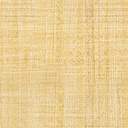 